 Ключи  муниципального этапа Всероссийской олимпиады школьников по истории2022 – 2023 учебный год7 классВсего 100 баллов.Задание I. Выберите один правильный ответ из числа предложенных. Ответ оформите в таблицу (по баллу. Всего 10 балла):Задание II. Выберите несколько правильных ответов из числа предложенных. Ответ оформите в таблице. По 2 балла за 3 правильных ответа в каждом задании.1 балл за 2 правильных ответа. 0 баллов за 0-1 правильных ответов. Всего 8 баллов.Задание III. В каждом ряду найдите лишний элемент и объясните свой выбор. Ответ оформите по форме (по 2 балла. Всего 6 баллов).А.  Лишний элемент – росписи Троицкого собора Троице-Сергиева монастыря Пояснение - расписан Андреем Рублевым. Остальные расписаны Феофаном Греком.Б.    Лишний элемент – беломестцы. Пояснение - Остальные – категории служилых людей по прибору в XV веке.В.    Лишний элемент - Дмитрий Иванович Донской  Пояснение –  Дмитрий Иванович Донской -сын Ивана IIКрасного. Остальные дети Ивана I Калиты.Задание IV.  «Да» или «нет». Если Вы согласны с утвержднеием, пишите «да», если не согласны – «нет». Ответ оформите в таблице. (по 1 баллу. Всего 10 баллов)Задание V. Работа с картой. Рассмотрите карту и картину. Выполните задания (10 баллов)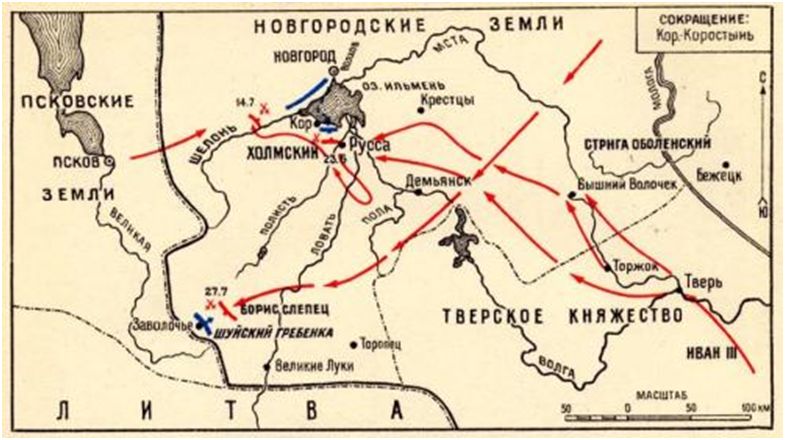 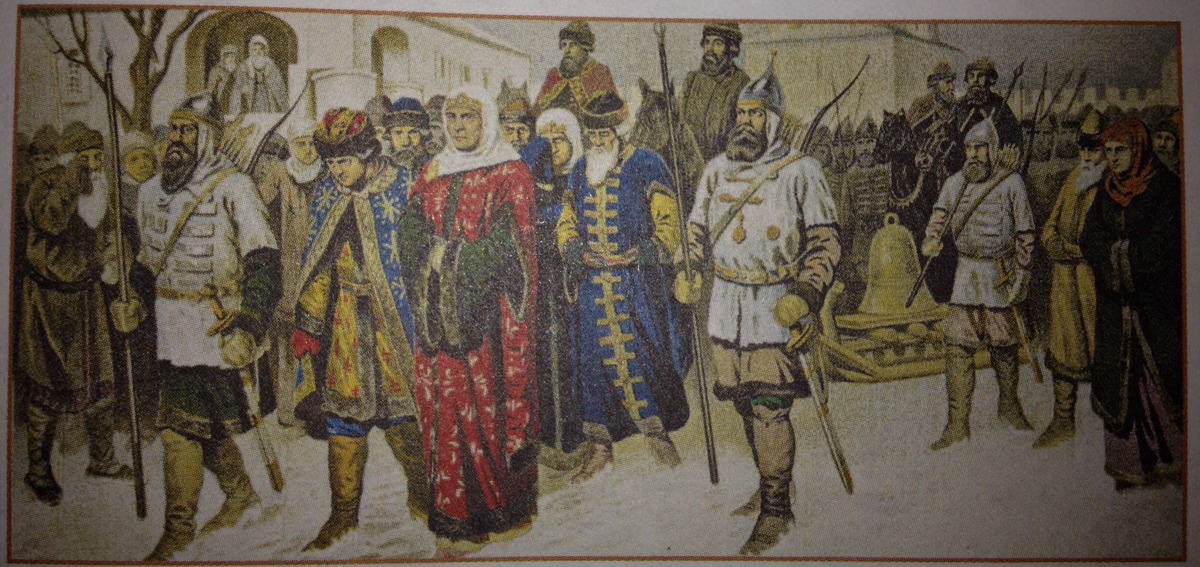 Автор А.Кившенко. Сражение на реке Шелонь.1 балл.Между Новгородом и Москвой. 1 балл. В 1471 году. 1 балл. Большинство бояр Новгорода во главе с вдовой посадника Марфой Борецкой  выступило за союз с Литвой. 1 балл.Московским войском командовал воевода Холмский. 1 балл.Новгородским ополчением команадовал сын Марфы Борецкой Дмитрий.   1 балл, даже если назвали, что во главе стоял сын Марфы Борецкой.7.Псков был на стороне Москвы. Псков первым всречал набеги ливонцев и получали всегда помощь Москвы. Литва же , хотя и была ближе, но только обещала  помощь. 1 балл.8. - Отказ Новгорода от союза с Казимиром 1 балл.    - Выплата большой контрибуции.       - Новгородцы согласились считать Ивана III своим господином. 9. Руководители ополчения были казнены.Часть бояр выслана в Москву, брошена в темницы.1 балл.10. - На своей картине А.Кившенко показал окончательную ликвидацию самостоятельности Новгорода и уничтожение вече, вечевых традиций. На картине видно, что вместе с Марфой  Борецкой был выслан и вечевой колокол.            - Управлять Новгородом теперь должны наместники Ивана III.  1 балл.Задание VI. Расположите в хронологической последовательности следующие события.За каждый правильный ответ 2 балла. Одна ошибка – 0 баллов. Всего 4 балла.1.  БАВГ2. АВБГЗадание VII. Прочитайте текст. Вставьте пропуски.  По 1 баллу за каждый правильный ответ. Всего 12 балла.Ответ : 1.14852. «Государь всея Руси»3.«всея Руси»4.наместники5.волостели6.кормлений7. Боярской думы8.Новгородский дворец9.финансами10.местничество11.149712.СудебникБ. Прочтите текст и ответьте на вопросы к тексту. Всего 10 баллов. Из «Слова о законе и благодати» …..Вопросы:1.  Митрополит Иларион. 1 балл.2. Василий  - это Владимир I.Георгий – это Ярослав Мудрый.  2 балла.     3. Василий и Георгий – христианские имена. 1 балл Владимир и Ярослав – славянские имена.1 балл.     4.Какие заслуги Василия восхваляет автор? 3 балла    - привнес православие, не идолопоклонничество, но  христиане. - просвещение, благодатная вера распространилась по всей земле. - милосердие: млостыни и щедроты, забота о об убогих, сиротах, вдовах и др.4.В чем автор видит заслуги Георгия?  2 балла.  - создал дом Божий (Софийский собор).-превратил Киев в великий город  (окружил величием как венцом).Задание VIII. Перед вами иллюстрация. Внимательно посмотрите на нее и ответьте на вопросы. Всего 16 баллов.А.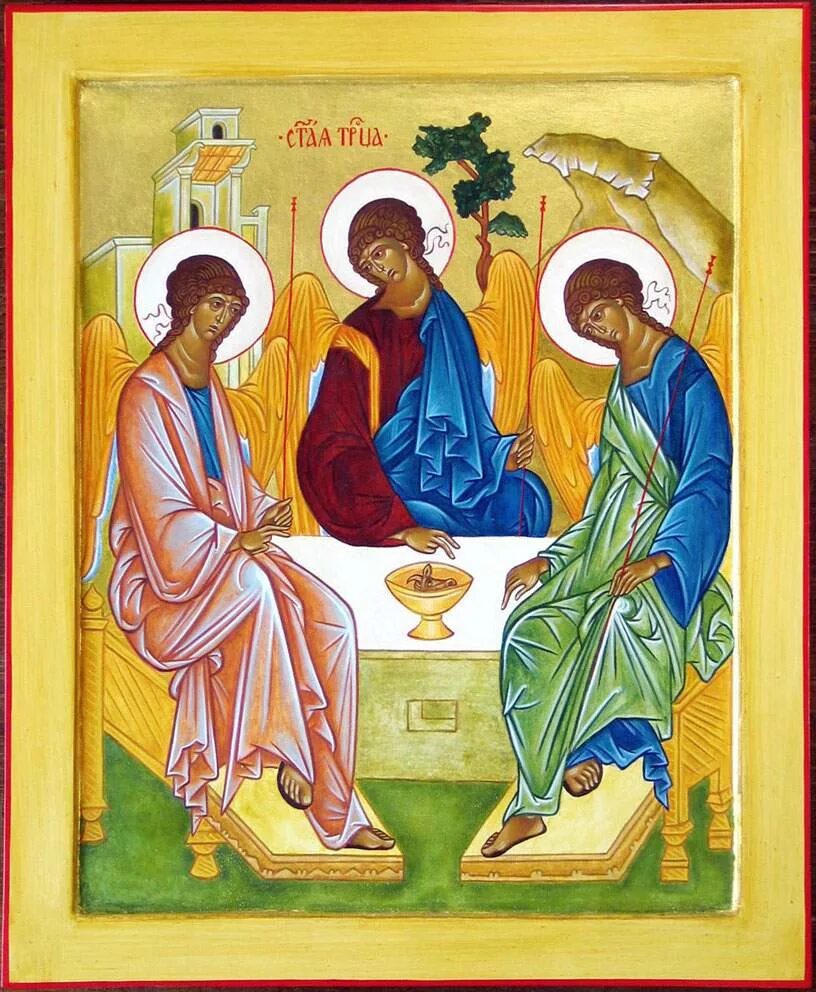   в XV веке -  1 балл  Андрей Рублев - 1балл в Государственной Третьяковской галерее - 2 баллаБ.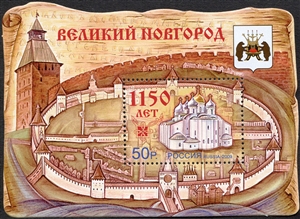 1. в 2009 году - 2 балла.2. «Повесть временных лет» - 2 балла3. Волхов - 1 балл4. Новгородский кремль и  Софийский собор Новгородский - 2 баллаВ.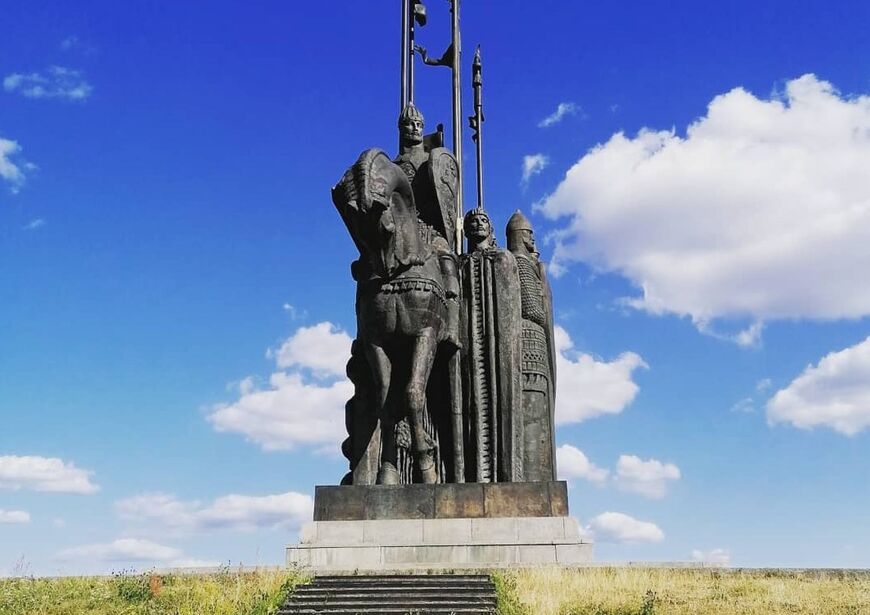 1.  Ледовое побоище. Битва на Чудском озере - 1 балл2. В Пскове - 2 балла.3.  «Житие Александра Невского» - 2 баллаЗадание IX. Всего 4 балла. В центральной части 150-метровой стены –стеллы высечены слова:… Их имен благородных здесь перечислить не сможем.Так их много под вечной охраной гранита.Но знай, внимающий этим камням,Никто не забыт, и ничто не забытоОтветьте на вопросы: 1. Санкт – Петербург - 1 балл.2.  Пискаревское кладбище -  2 балл.3.  Ольга Берггольц - 2 балла. Задание X. Определите о каких московских князьях пишет Д.И. Иловайский в учебнике для гимназий «Краткие очерки русской истории». По «Иловайскому» до 1917 г. изучала в гимназических классах историю отечества вся образовательная Россия. По 2 балла. Всего 10 баллов.   Ответ: 1. Иван Калита2. Василий II3. Симеон Гордый4. Даниил 5. Иван II12345678910ВБВВВГАБВВ1234А В ГА Б ВБ Г ДАВГ12345678910нетнетданетнетдададанетнет